แบบคำขอต่อเวลาราชการราย .............................................ตำแหน่ง...........................................สังกัด......................................ส่วนที่ 1 ประวัติส่วนตัว ภาระงาน และผลงานทางวิชาการประวัติส่วนตัว1.1 เกิดวันที่ .........เดือน........................พ.ศ. ........1.2 อายุ ...........ปี1.3 การศึกษาระดับอุดมศึกษา (ระบุชื่อเต็ม และเรียงตามวุฒิสูงสุดตามลำดับ)ประวัติการรับราชการ2.1 ปัจจุบันดำรงตำแหน่ง .......................................................................รับเงินเดือน ............................บาท2.2 ได้รับแต่งตั้งให้ดำรงตำแหน่งอาจารย์ เมื่อวันที่ ...............เดือน.......................................พ.ศ. .................2.3 ได้รับแต่งตั้งให้ดำรงตำแหน่งผู้ช่วยศาสตราจารย์ในสาขาวิชา ..................................................................	   เมื่อวันที่ .........เดือน.............................. พ.ศ. .................2.4 ได้รับแต่งตั้งให้ดำรงตำแหน่งรองศาสตราจารย์ในสาขาวิชา .....................................................................     เมื่อวันที่ ........เดือน............................พ.ศ. ..............2.5 ได้รับการแต่งตั้งให้ดำรงตำแหน่งศาสตราจารย์ในสาขาวิชา......................................................................	   เมื่อวันที่ ........เดือน............................พ.ศ. ..............	   		อายุราชการ ..........ปี ..........เดือน2.6 ตำแหน่งอื่นๆ    2.6.1..........................................................................................................................................................    2.6.2..........................................................................................................................................................    2.6.3..........................................................................................................................................................	  2.6.4..........................................................................................................................................................             2.6.5...........................................................................................................................................................- 2 -3. ภาระงาน และเสนองานทางวิชาการย้อนหลัง 3 ปี (ตั้งแต่วันที่ 1 ตุลาคม 2564 ถึงวันที่ 30 กันยายน 2567)คำชี้แจง มีภาระงานขั้นต่ำในฐานะอาจารย์ผู้สอนในมหาวิทยาลัยตามที่สภามหาวิทยาลัยกำหนด		3.1 งานสอน (โปรดระบุระดับปริญญาตรี หรือบัณฑิตศึกษา)		 ระดับ	       รายวิชาที่สอน		 ช.ม./สัปดาห์		เปิดสอนภาค/ปีการศึกษา	 ..............................	  ..........................................................	          ……………….................................	        ................................................................................	 ..............................	  ..........................................................	          ……………….................................	        .................................................................................	 ..............................	  ..........................................................	          ……………….................................	        .................................................................................	3.2 งานวิจัย (โปรดระบุเรื่องที่ทำการวิจัย และระยะเวลาที่ใช้ในแต่ละโครงการ) 	..................................................................................................................................................................................................................................................................................................................................................................	.................................................................................................................................................................................................................................................................................................................................................................	3.3 งานบริการวิชาการ (โปรดระบุประเภทของกิจกรรม และปริมาณเวลาที่ใช้ต่อสัปดาห์)	..................................................................................................................................................................................................................................................................................................................................................................	..................................................................................................................................................................................................................................................................................................................................................................	3.4 งานบริหาร (โปรดระบุงานบริหารที่มีส่วนรับผิดชอบโดยตรง และปริมาณเวลาที่ใช้ต่อสัปดาห์)	..................................................................................................................................................................................................................................................................................................................................................................	..................................................................................................................................................................................................................................................................................................................................................................	3.5 งานอื่นๆ 		                                                                                                                3.5.1 การเป็นอาจารย์คุมวิทยานิพนธ์นักศึกษาปริญญาเอก การเป็นอาจารย์ประจำหลักสูตรระดับ                    บัณฑิตศึกษา (โปรดระบุ)	..................................................................................................................................................................................................................................................................................................................................................................	..................................................................................................................................................................................................................................................................................................................................................................		3.5.2 การเป็นพี่เลี้ยงบ่มเพาะนักวิจัย และถ่ายทอดความรู้ให้กับนักวิจัยใหม่ (โปรดระบุ)	..................................................................................................................................................................................................................................................................................................................................................................	..................................................................................................................................................................................................................................................................................................................................................................		3.5.3 อื่นๆ ที่เกี่ยวข้อง	..................................................................................................................................................................................................................................................................................................................................................................	..................................................................................................................................................................................................................................................................................................................................................................- 3 -4. ผลงานทางวิชาการที่ใช้เสนอขอต่อเวลาราชการย้อนหลัง 3 ปี (ตั้งแต่วันที่ 1 ตุลาคม 2564 – 30 กันยายน 2567)คำชี้แจง 		1. ผลงานทางวิชาการ ได้แก่ ตำรา หนังสือ งานวิจัย ผลงานทางวิชาการในลักษณะอื่น อย่างใดอย่างหนึ่งหรือหลายอย่างรวมกันเฉลี่ยปีละ 1 เล่มหรือรายการ หรือบทความทางวิชาการ เฉลี่ยปีละไม่น้อยกว่า 3 เรื่อง ทั้งนี้เฉพาะที่ได้รับการเผยแพร่และมีคุณภาพตามหลักเกณฑ์ที่ ก.พ.อ. กำหนด		2. ในกรณีที่ผู้ขอต่อเวลาราชการดำรงตำแหน่งรองศาสตราจารย์ ให้ลดบทความทางวิชาการเหลือเฉลี่ยปีละไม่น้อยกว่า 2 เรื่อง		3. ในกรณีที่ผู้ขอต่อเวลาราชการดำรงตำแหน่งศาสตราจารย์ หรือรองศาสตราจารย์ไม่ครบ 3 ปี ให้นำผลงานทางวิชาการในขณะดำรงตำแหน่งก่อนนั้นมานับรวมได้		4. ผลงานทางวิชาการทุกประเภทให้เขียนตามหลักของการเขียนอ้างอิง อันประกอบด้วยชื่อผู้แต่ง ปี พ.ศ.          ชื่อเรื่อง แหล่งพิมพ์ จำนวนหน้า เป็นต้น ในกรณีที่มีผู้เขียนร่วมหลายคนให้ผู้เขียนร่วมส่งหลักฐานรับรองว่ามีส่วนร่วมในผลงานเท่าใด โดยให้แนบผลงานทางวิชาการที่ใช้ต่อเวลาราชการ หลักฐานการมีส่วนร่วมในผลงาน และหลักฐานการเผยแพร่ผลงาน ตามเกณฑ์ที่ ก.พ.อ. กำหนด จำนวน 1 ชุด4.1 ตำราที่ได้รับการเผยแพร่ และมีคุณภาพตามหลักเกณฑ์ที่ ก.พ.อ. กำหนด	4.1.1………………………………………….......……………………………………………………………………………………………………….	4.1.2……………………………………………………………………………………………………………………………………………………….	4.1.3……………………………………………………………………………………………………………………………………………………….	4.1.4……………………………………………………………………………………………………………………………………………………….4.2 หนังสือที่ได้รับการเผยแพร่ และมีคุณภาพตามหลักเกณฑ์ที่ ก.พ.อ. กำหนด	4.2.1………………………………………………………………………………………………………………………………………………………. 	4.2.2……………………………………………………………………………………………………………………………………………………….	4.2.3……………………………………………………………………………………………………………………………………………………….	4.2.4……………………………………………………………………………………………………………………………………………………….4.3 งานวิจัยที่ได้รับการเผยแพร่ และมีคุณภาพตามหลักเกณฑ์ที่ ก.พ.อ. กำหนด	4.3.1……………………………………………………………………………………………………………………………………………………….	4.3.2……………………………………………………………………………………………………………………………………………………….	4.3.3……………………………………………………………………………………………………………………………………………………….     4.3.4……………………………………………………………………………………………………………………………………………………….- 4 -4.4 ผลงานทางวิชาการในลักษณะอื่นที่ได้รับการเผยแพร่ และมีคุณภาพตามหลักเกณฑ์ที่ ก.พ.อ. กำหนด	     4.4.1 ………………………………………………………………………………………………………………………………………………………	4.4.2.………………………………………………………………………………………………………………………………………………………	4.4.3 ………………………………………………………………………………………………………………………………………………………	4.4.4……………………………………………………………………………………………………………………………………………………..…4.5 บทความทางวิชาการที่ได้รับการเผยแพร่และมีคุณภาพความก้าวหน้าที่ ก.พ.อ. กำหนด	     4.5.1 ………………………………………………………………………………………………………………………………………………………	4.5.2 ………………………………………………………………………………………………………………………………………………………	4.5.3 ……………………………………………………………………………………………………………………………………………………… 	4.5.4 ………………………………………………………………………………………………………………………………………………………		ข้าพเจ้าขอรับรองว่าข้อความดังกล่าวข้างต้นเป็นความจริงทุกประการ โดยรับทราบและขอรับรองว่า		1. การต่อเวลาราชการ เป็นการดำเนินการตามความต้องการของมหาวิทยาลัย ที่จะพิจารณาความต้องการคณาจารย์ สาขาวิชาขาดแคลน และความจำเป็นต้องรักษาคณาจารย์ให้ปฏิบัติงานต่อภายหลังเกษียณอายุราชการเท่านั้น มิใช่สิทธิของผู้ต่อเวลาราชการ		2. ยอมรับที่จะปฏิบัติตามประกาศ ก.พ.อ. เรื่องหลักเกณฑ์ วิธีการ และเงื่อนไขการต่อเวลาราชการของข้าราชการพลเรือนในสถาบันอุดมศึกษา พ.ศ.2557 และข้อบังคับมหาวิทยาลัยสงขลานครินทร์ ว่าด้วยหลักเกณฑ์ วิธีการ และเงื่อนไขการต่อเวลาราชการของข้าราชการพลเรือนในมหาวิทยาลัยสงขลานครินทร์ พ.ศ.2558 และการอนุมัติหรือไม่อนุมัติให้ต่อเวลาราชการของสภามหาวิทยาลัยสงขลานครินทร์ให้ถือเป็นที่สุด							ลงชื่อ......................................................................ผู้ขอต่อเวลา								            (........................................................)							    			      ตำแหน่ง..........................................................- 5 -ส่วนที่ 2 คำรับรองของสาขาวิชาและคณะ		1. เหตุผลความจำเป็นการต่อเวลาราชการ (พิจารณาจากแผนอัตรากำลัง 4 ปี และสาขาวิชาที่ขาดแคลน              และจำเป็นต้องรักษาคณาจารย์ให้ปฏิบัติงานต่อภายหลังเกษียณอายุราชการ ซึ่งหากไม่ต่อเวลาราชการก็จะมีผลกระทบอย่างยิ่งต่อหน่วยงาน คือ			1.1………………………………………………………………………………………………………………………………………..…		            ……………………………………………………………………………………………………………………………………..…..			1.2………………………………………………………………………………………………………………………………………..…			     ……………………………………………………………………………………………………………………………………..….			1.3…………………………………………………………………………………………………………………………………..………			    .……………………………………………………………………………………………………………………………………..….		2. แผนอัตรากำลัง 4 ปี (ปีงบประมาณ 2567) ของสาขาวิชา ................................คณะ.........................................- 6 -	3. ภาระงานและภาระงานอื่นที่ส่วนงานกำหนดให้ผู้ที่ได้รับอนุมัติการต่อเวลาราชการปฏิบัติเพื่อจัดทำเป็นข้อตกลงภาระงาน (TOR)	    3.1 ภาระงาน อย่างน้อย 2 ข้อ ใน 4 ข้อ (ระบุรายละเอียด)                   1. ทุนวิจัย     (1) สาขาวิชาทางวิทยาศาสตร์สุขภาพและสาขาวิทยาศาสตร์และเทคโนโลยี  หาทุนและได้รับทุนวิจัยเฉลี่ยปีละไม่น้อยกว่า 2 ล้านบาท                          (2) สาขาวิชาทางมนุษยศาสตร์และสังคมศาสตร์ หาทุนและได้รับทุนวิจัยเฉลี่ยปีละไม่น้อยกว่า 1 ล้านบาท        2. ผลงานวิจัยตีพิมพ์  (1) สาขาวิชาทางวิทยาศาสตร์สุขภาพและสาขาวิทยาศาสตร์และเทคโนโลยี มีงานวิจัยตีพิมพ์ในวารสารทางวิชาการที่มีรายชื่ออยู่ในฐานข้อมูล Web of Science (เฉพาะSCIE  SSCI  AHCI ) เฉลี่ยปีละไม่น้อยกว่า 2 เรื่อง          (2) สาขาวิชาทางมนุษยศาสตร์และสังคมศาสตร์ มีงานวิจัยตีพิมพ์ในวารสารทางวิชาการที่มีรายชื่ออยู่ในฐานข้อมูล  Scopus หรือฐานข้อมูลนานาชาติอื่นตามเกณฑ์ที่ ก.พ.อ.กำหนด ปีละไม่น้อยกว่า 2 เรื่อง        3. Mentor หรือผู้นำทีมวิจัย หรือเป็นผู้เชี่ยวชาญงานบริการวิชาชีพ       (1)  อาจารย์พี่เลี้ยงอาจารย์ใหม่หรืออาจารย์ในสาขาตามที่มหาวิทยาลัยกำหนด ปีละอย่างน้อย 2 คน หรือ   (2) นักศึกษาระดับบัณฑิตศึกษา ปีละอย่างน้อย 2 คน หรือ   (3) ผู้นำทีมวิจัย หรืออาจารย์พี่เลี้ยงทีมวิจัยที่มีอาจารย์ในสาขาที่เกี่ยวข้องที่ปฏิบัติงานในมหาวิทยาลัย ปีละอย่างน้อย 2 คน หรือ   (4) มีผลงานการบริการวิชาชีพเป็นที่ประจักษ์และเป็นที่ยอมรับในสาขาของตนเองในระดับภูมิภาค ระดับประเทศ หรือระดับนานาชาติ และเป็นผู้สร้างทีมบริการวิชาชีพที่มีอาจารย์รุ่นใหม่หรือทีมงานบริการวิชาชีพ ปีละอย่างน้อย 2 คน       4. ภาระงานที่เป็นประโยชน์ต่อส่วนงาน  มหาวิทยาลัยและสังคมในแต่ละปี  (1)  ภารกิจที่มีความสำคัญหลักในการพัฒนางานของส่วนงานหรือมหาวิทยาลัย ตามแผนยุทธศาสตร์การพัฒนาส่วนงานหรือมหาวิทยาลัย หรือ (2)  การไปปฏิบัติงานในภาคอุตสาหกรรม หรือภาคธุรกิจ หรือภาคประชาสังคมและการปฏิบัติงานอื่นๆ ที่เชื่อมโยงความร่วมมือระหว่างมหาวิทยาลัยกับองค์กรภายนอกในการผลิตบัณฑิตและการวิจัย หรือ    (3) การได้รับเชิญเป็นผู้เชี่ยวชาญ หรือผู้ทรงคุณวุฒิไปร่วมกิจกรรมทางด้านวิชาการในสาขาวิชานั้นๆ ในประเทศหรือต่างประเทศ หรือ       (4)  การได้รับเชิญไปเสนอผลงานทางวิชาการ หรือบรรยายทางวิชาการในสาขาวิชานั้นๆ ในประเทศหรือต่างประเทศ หรือ       (5) การได้รับเชิญเป็นที่ปรึกษาเฉพาะด้านในองค์กรวิชาการหรือวิชาชีพ3.2 ภาระงานอื่น1. ............................................................................................................................................................2. ............................................................................................................................................................	ลงชื่อ ..................................................................		      (...............................................................)                                                                                  หัวหน้าสาขาวิชา......................................................- 7 -4. คณะโดยคณะกรรมการประจำคณะ ในคราวประชุมครั้งที่......../.............. เมื่อวันที่ ..........................................ได้พิจารณาแล้วเห็นสมควรเสนอขอต่อเวลาราชการ โดย			 4.1 ปฏิบัติงานตามมาตรฐานภาระงานในฐานะอาจารย์ผู้สอนในมหาวิทยาลัยตามที่สภามหาวิทยาลัยกำหนด (ภาระงานย้อนหลัง 3 ปี) คือ									เฉลี่ย จำนวน ...................................หน่วยภาระงาน/ปี		 		4.2  มีผลงานทางวิชาการที่ได้รับการเผยแพร่และมีคุณภาพตามหลักเกณฑ์ที่ ก.พ.อ. กำหนด คือ		(1) ตำราที่ได้รับการเผยแพร่				เฉลี่ยปีละ.................เล่ม หรือ		(2) หนังสือที่ได้รับการเผยแพร่				เฉลี่ยปีละ.................เล่ม หรือ		(3) งานวิจัยที่ได้รับการเผยแพร่				เฉลี่ยปีละ.................เรื่อง หรือ		(4) ผลงานทางวิชาการในลักษณะอื่นที่ได้รับการเผยแพร่	เฉลี่ยปีละ.................รายการ หรือ		(5) บทความทางวิชาการที่ได้รับการเผยแพร่			เฉลี่ยปีละ.................เรื่อง		 4.3 พิจารณาแผนอัตรากำลัง 4 ปี และสาขาวิชาที่มีความขาดแคลนและจำเป็นต้องรักษาคณาจารย์ให้ปฏิบัติงานต่อภายหลังเกษียณอายุราชการ และเกณฑ์การพิจารณาต่อเวลาราชการที่สภามหาวิทยาลัยกำหนดแล้วเห็นสมควรต่อเวลาราชการ เนื่องจาก											       (1) …………………………………………………………………………………………………………………………………				  (2) …………………………………………………………………………………………………………………………………				  (3) …………………………………………………………………………………………………………………………………	ลงชื่อ .................................................................		        (...............................................................)		        คณบดีคณะ............................................เอกสารหมายเลข 2บันทึกข้อความ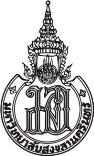 ส่วนงาน ....................................................................................................................................................................ที่ มอ .................................................................................   วันที่ ........................................................................... เรื่อง  การต่อเวลาราชการของ ..................................................................................................................................เรียน  อธิการบดี 		ด้วยคณะ…………………………………………………. ตามมติที่ประชุมคณะกรรมการประจำคณะ             ในคราวประชุมครั้งที่ …………… เมื่อวันที่ ....................................................... ได้พิจารณา		1. ข้อมูลภาระงานและผลงานวิชาการย้อนหลัง 3 ปี 		2. แผนอัตรากำลัง 4 ปี และสาขาวิชาที่มีความขาดแคลนและจำเป็นต้องรักษาคณาจารย์ ให้ปฏิบัติงานต่อภายหลังเกษียณอายุราชการ 3. เกณฑ์การพิจารณาต่อเวลาราชการที่สภามหาวิทยาลัยให้ความเห็นชอบ ตามมติสภามหาวิทยาลัย ครั้งที่ 371 (1/2559) เมื่อวันที่ 9 มกราคม 2559 คือ			3.1 เป็นผู้มีคุณสมบัติ ภาระงาน และผลงานทางวิชาการตามเกณฑ์ที่ ก.พ.อ. และมหาวิทยาลัยกำหนด และ			3.2 ดำรงตำแหน่งศาสตราจารย์ หรือ			3.3 กรณีดำรงตำแหน่งรองศาสตราจารย์ ให้พิจารณาถึงเหตุผลความจำเป็นที่ต้องรักษาคณาจารย์ให้ปฏิบัติงานต่อ หากไม่ต่อเวลาราชการก็จะมีผลกระทบอย่างยิ่งกับคณะ/หน่วยงาน เช่น			      (1) เป็นผู้มีความรู้ ความสามารถ ความเชี่ยวชาญ และประสบการณ์ที่หาผู้ที่จะ          ทำหน้าที่แทนได้ยาก			      (2) การเป็นอาจารย์คุมวิทยานิพนธ์นักศึกษาบัณฑิตศึกษา การเป็นอาจารย์ประจำหลักสูตรระดับบัณฑิตศึกษา			       (3) การเป็นพี่เลี้ยงบ่มเพาะนักวิจัย และถ่ายทอดความรู้ให้กับนักวิจัยใหม่เห็นสมควรต่อเวลาราชการผู้ที่มีคุณสมบัติตามข้อ 6 ของข้อบังคับมหาวิทยาลัยสงขลานครินทร์ เรื่องหลักเกณฑ์ วิธีการ และเงื่อนไขการต่อเวลาราชการของข้าราชการพลเรือนในมหาวิทยาลัยสงขลานครินทร์ พ.ศ.2558 ดังนี้  	1. ดำรงตำแหน่งศาสตราจารย์ หรือตำแหน่งรองศาสตราจารย์ซึ่งสำเร็จการศึกษาระดับปริญญาเอกหรือเทียบเท่า ภายในวันสิ้นปีงบประมาณของปีที่เกษียณอายุราชการ- 2 -	2. มีภาระงานและมีผลงานวิชาการย้อนหลัง 3 ปี จนถึงวันที่ 30 กันยายน 2567 ตามหลักเกณฑ์ที่ ก.พ.อ. และมหาวิทยาลัยกำหนด ดังนี้ (ให้ใส่เครื่องหมาย ) 			 ปฏิบัติตามมาตรฐานภาระงานขั้นต่ำในฐานะอาจารย์ผู้สอนในสถาบันอุดมศึกษา			     ตามที่สภามหาวิทยาลัยกำหนด และ มีผลงานทางวิชาการตามที่ ก.พ.อ. และมหาวิทยาลัยกำหนด จำนวน ...............ราย คือ1. ................................................................................................................................................................................2. ...............................................................................................................................................................................3. ................................................................................................................................................................................โดยได้แนบ1. แบบคำขอต่อเวลาราชการ จำนวน 4 ชุด (เพื่อเสนอคณะกรรมการพิจารณากลั่นกรองการต่อเวลาราชการ)2. ผลงานทางวิชาการที่ใช้ต่อเวลาราชการ หลักฐานการมีส่วนร่วมในผลงาน                และหลักฐานการเผยแพร่ผลงานตามที่ ก.พ.อ. กำหนด		จึงเรียนมาเพื่อโปรดพิจารณาดำเนินการต่อไปด้วย จักขอบคุณยิ่ง  						(ลงชื่อ)...............................................................							(...........................................................)คณบดีคณะ.......................................... ปีที่จบการศึกษาวุฒิปริญญาสาขาวิชาชื่อสถาบันการศึกษาสาขาวิชาจำนวนบุคลากรในสาขาวิชา                      ในปัจจุบัน (ปีงบประมาณ 2566)                         (รวมผู้ที่จะเกษียณอายุ)จำนวนบุคลากรในสาขาวิชา                      ในปัจจุบัน (ปีงบประมาณ 2566)                         (รวมผู้ที่จะเกษียณอายุ)จำนวนบุคลากรในสาขาวิชา                      ในปัจจุบัน (ปีงบประมาณ 2566)                         (รวมผู้ที่จะเกษียณอายุ)จำนวนบุคลากรในสาขาวิชา                      ในปัจจุบัน (ปีงบประมาณ 2566)                         (รวมผู้ที่จะเกษียณอายุ)จำนวนบุคลากรที่ต้องการ ที่สอดคล้องกับภาระงานและ                 แผนอัตรากำลังปีงบประมาณ 2566 (จำนวน)สาขาวิชาวุฒิ ป.เอกวุฒิ ป.โทวุฒิ ป.ตรีรวมจำนวนบุคลากรที่ต้องการ ที่สอดคล้องกับภาระงานและ                 แผนอัตรากำลังปีงบประมาณ 2566 (จำนวน)ปีงานสอนงานวิจัยและผลงานทางวิชาการอื่นๆงานบริการวิชาการงานบริหารและ           งานอื่นๆรวม